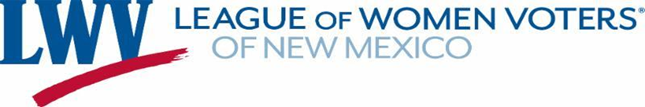 MEMBER AT LARGE* FORM Name: ______________________________________________Date: ____________________Address: ________________________________________________ ________________________________________________________ Phone(s): ___________________________ E-mail ___________________________________ ____ Single membership: $45 ____ Dual membership (two people at the same address): $70 $0__Student membership: (16 or over and currently enrolled) $0__Rising Leader membership: (helping with civic engagement, ex. registering voters) Interests and Non-Partisan Ways to Help (check as many as apply) ____ Basic human needs (living wage, affordable housing, food security, health care, elder care)____ Elections (voter registration, voter guides, candidate forums, and getting out the vote) ____ Natural resources/sustainability (water, land use, alternative energy) ____ State and local governments (NM Legislature; county, city, college/school, water boards) ____ Education (preK-Higher ed) and Early Childhood Development and Care____ Civil Discourse (respectful discussion and collaboration on issues with differing perspectives) ____ Administration of Justice (sentencing policies and alternatives to incarceration)____ Money in politics, fair campaigns, finance, and ethics  ____ Immigration and international issues   Other Topics (please suggest): __________________________________________________________________________________________________________________________________Students and Rising Leaders: How do you think you can advance LWVNM’s non-partisan goals in your area? Please see info about LWVNM at https://www.lwvnm.org/ _________________________________________________________________________________________________________________________________________________________________________________________________________________________________________________________________________________________________________________________________________________________________________________________________________________________________________* Joining LWVNM entitles you to national League membership. https://www.lwv.org/ LWVNM Members at Large usually do not live in the four communities that have local Leagues. Dues vary by location. Join through the respective website: Central NM https://www.lwvcnm.org/, Los Alamos https://my.lwv.org/new-mexico/los-alamos, Santa Fe County https://www.lwvsfc.org/  Southern NM https://www.lwvsnm.org/Questions?  leaders@lwvnm.org. https://www.lwvnm.org/Please mail this form with a check for your annual dues, if any, to LWVNM, 1925 Camino Lumbre, Santa Fe, NM 87505. Donations for voter guides are much appreciated. Defending Democracy through Advocacy, Education and Litigation for Over 100 Years 